Members in attendanceAlaa C. Galeb, President                      Abdulkader Al-Hadithi, Vice PresidentFaris Rashid, Past President                     Riadh Al Mahaidi, Director                                            Suhair Al Habboubi, Director                  Haitham H. Muteb, DirectorSaad Al Taan, Director       Absent membersNoneVisitors Kais F. Sarsam, Past DirectorOmar Qarani, Past Director   Maan S. Hassan, Chair of Certification Committee Saheb Khidher, Chair of Public Relations Committee Assim Lateef, Chair of Website CommitteeAlaa Alzuhairi, Chair of Education Committee Dilshad Khder Amen, Past DirectorDilshad Kakasor Ismael, Past Director  Tariq Al Attar, Past DirectorRaed Al Saedi, Past Director  Razaq Ferhadi, Past Director                            Ali N. Attiyah, Executive Director                     The mission of the Board of Directors:To have general supervision of the affairs of the chapter, it shall authorize and appoint the chairs of such administrative and technical committees and assign to them such duties and such authority, as it deems needful to carry on the work of the chapter. Call to orderThe meeting is called to order by President Alaa C. Galeb at 10:00 a.m.Welcome and IntroductionsAll in attendance introduced themselves and the President welcomed the attendees. Approval of Minutes None.Approval of Agenda – additions/deletionsNone. International Partnership Agreement with ACI The Director Dr. Suhair Al Habbobi will describe briefly the signing of the International Partnership Agreement IPA between the Iraqi Ministry of Construction and ACI. Iraqi Concrete Society   Dr. Alaa Al Zuhairi will describe briefly establishing the Iraqi Concrete Society. Student Project Competition The Director Dr. Haitham will describe briefly the Student Project Competition. Establishing ACI Student Chapters The Board of Directors decided to discuss forming an ACI student chapter in one university or more next meeting.Adding new member to Chapter Committees The Consultant Faris Rasheed will suggest adding new member to the Chapter Committees. Next MeetingThe next meeting will be at 10 a.m., Friday, Oct. 07, 2022.Adjourn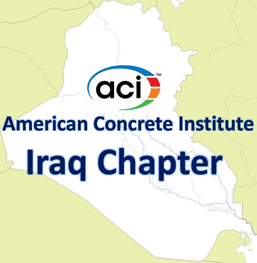 Agenda of Virtual MeetingBoard of Directors10:00 – 11:00 a.m.Friday, Sept. 02, 2022Zoom Meeting